Сбой ЕИС по СМП при просмотре прикрепленного файла. Откуда появились цифры под красным текстом?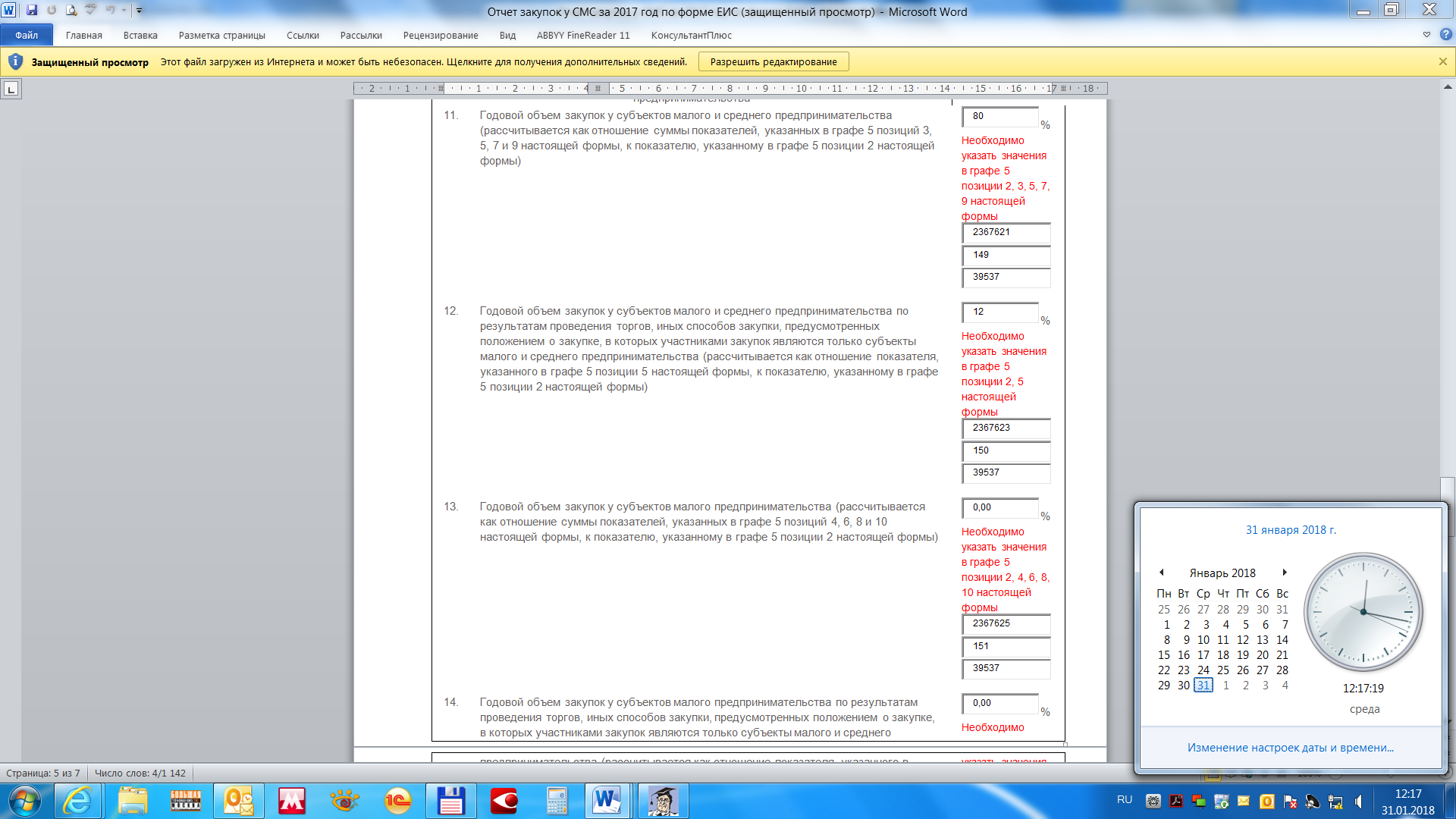 